LOGO LITPOLUKRBRIG – część VI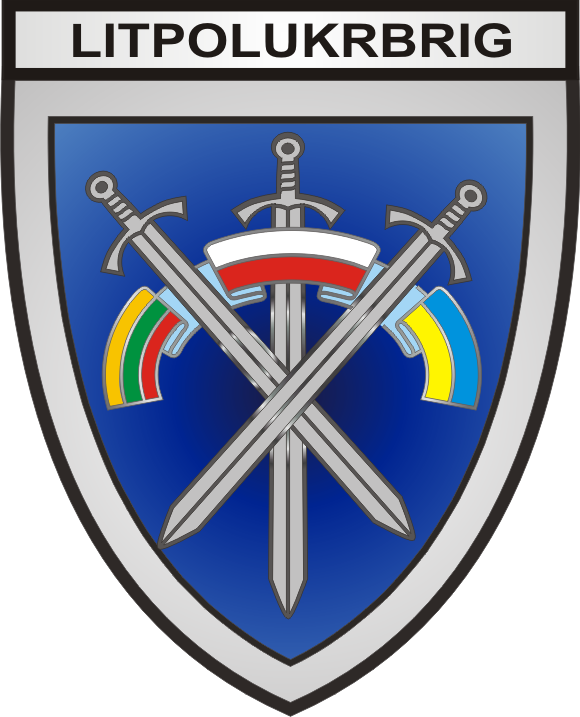 